Special Topics Unit 1 Outline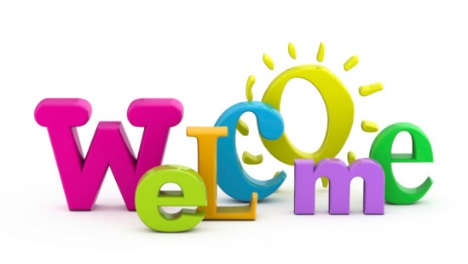 Name: ____________________________DateClass TopicHomework(WRITE THIS DOWN!!)Teacher Check8/26Intro to ClassSyllabus/FormsWriting and Simplifying Expressions8/27Solving Equations (One, Two, and Multi-Step)8/28Algebraic ProportionsBasic Word Problems8/29Applications of Equations8/30QuizLiteral Equations 9/2No School! 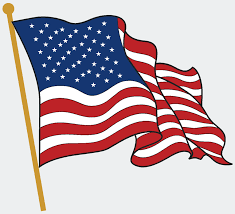 Labor Day9/3Unit 1 Test ReviewReview Sheet (Answers sent out via remind to check!)9/4Unit 1 Test